		NATIONAL OFFICE OF DISASTER SERVICES (NODS) 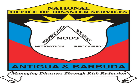 NAMES OF THE DISTRICT DISASTER COORDINATORS, THEIR DEPUTIES AND THE 2022 HURRICANE SHELTERSUpdated 29th June 2022   (60 shelters)Please note: 1. The District Disaster Coordinators are shown in bold while their deputies are italicized.2. Some districts share emergency shelters so they might be listed in more than one district. NO.NO.NAMESNAMESDISTRICTSDISTRICTSDISTRICTSDISTRICTSTELEPHONE #EMAIL ADDRESSNAMES OF SHELTERSLOCATIONSLOCATIONS11Adelta BurtonDesmond ThomasAdelta BurtonDesmond ThomasAll Saints East and St. LukeAll Saints East and St. LukeAll Saints East and St. LukeAll Saints East and St. Luke774-1970728-8071460-1970782-1153cavel-burton@hotmail.com1. J.T. Ambrose Primary School	2. Sawcolts Methodist Church	  3. Old Road Primary School   4. Old Road Anglican Church     5. Cana Moravian Pre-School and DaycareAll Saints VillageSawcolts VillageOld Road Village	Old Road VillageSwetes VillageAll Saints VillageSawcolts VillageOld Road Village	Old Road VillageSwetes Village22Roland JosephPhilmore AthillRoland JosephPhilmore AthillAll Saints WestAll Saints WestAll Saints WestAll Saints West460-1756 (H)773-5157776-6400732-7200bacusbikes@hotmail.com1. Sea View Farm Primary School     2. Sea View Farm Seventh-Day Adventist Church3. Sea View Farm Zion Church of God4. J.T. Ambrose Primary School       Sea View Farm VillageSea View Farm VillageSea View Farm VillageAll Saints VillageSea View Farm VillageSea View Farm VillageSea View Farm VillageAll Saints Village33Tessa Webber   Daphne DesouzaTessa Webber   Daphne DesouzaBarbudaBarbudaBarbudaBarbuda785-1162717-1075721-2850tessawebber262@gmail.com daffiedesuza@hotmail.com 1. Barbuda Sports Complex2. Wesleyan Holiness ChurchCodrington, BarbudaCodrington BarbudaCodrington, BarbudaCodrington BarbudaNO.NO.NAMESNAMESDISTRICTSDISTRICTSDISTRICTSDISTRICTSTELEPHONE #EMAIL ADDRESSNAMES OF SHELTERSLOCATIONSLOCATIONS4.4.Erold MarshallSt. Claire JeffersErold MarshallSt. Claire JeffersSt. John’s City EastSt. John’s City EastSt. John’s City EastSt. John’s City East772-4806764-9068561-0349725-8839562-7352andronette.marshall@ab.gov.ag gavinjeffers808@gmail.com 1. Princess Margaret Secondary School  2. St. John’s Pentecostal Church, House of Restoration   3. Church of God of ProphecyLower GamblesLauchland Benjamin DriveRowan Henry StreetLower GamblesLauchland Benjamin DriveRowan Henry Street55Marcus ScottDayton MorrisMarcus ScottDayton MorrisSt. John’s City SouthSt. John’s City SouthSt. John’s City SouthSt. John’s City South723-2222773-1370560-4618 (H)720-8733562-5547jomeisha1@hotmail.comdaytonmorris@gmail.com 1. Ottos Comprehensive School    2. Mary E. Pigott Primary School     	Mary E. Pigott Street, OttosMary E. Pigott Street, OttosMary E. Pigott Street, OttosMary E. Pigott Street, Ottos66Blondell Gunthrope-HopkinsJean-marie Jean BaptisteBlondell Gunthrope-HopkinsJean-marie Jean BaptisteSt. John’s City WestSt. John’s City WestSt. John’s City WestSt. John’s City West780-0261484-2122771-0805562-9046blondiefresh@gmail.com jbaptiste182@gmail.com 1. St. Andrews Anglican Church   2. Villa Community Centre3. Villa Baptist Church4. St. Francis of Asisi Roman Catholic Church5. St John’s Wesleyan Holiness ChurchFort RoadBlackburne Park, VillaAmy Byer Street, VillaGordon Street, VillaBishopgate StreetFort RoadBlackburne Park, VillaAmy Byer Street, VillaGordon Street, VillaBishopgate Street77John DunnahBobby EmanuelJohn DunnahBobby EmanuelSt. John’s Rural EastSt. John’s Rural EastSt. John’s Rural EastSt. John’s Rural East780-3167562-3860560-7281785-9773dunnahjohn1957@gmail.com bemanuel@isisports.com  1. Clare Hall Seventh-Day Adventist Church2. Bethel Gospel Hall  3. Mount of Blessing New Testament Church of God 4. Living Hope Christian Union Church  5. St. John’s Pentecostal Church, House of Restoration   Clare HallSt. Johnston’s Village Main RoadClare HallWireless RoadLauchland Benjamin DriveClare HallSt. Johnston’s Village Main RoadClare HallWireless RoadLauchland Benjamin DriveNO.NO.NAMESNAMESDISTRICTSDISTRICTSDISTRICTSDISTRICTSTELEPHONE #EMAIL ADDRESSNAMES OF SHELTERSLOCATIONLOCATION88Josina FranceCraig RyanJosina FranceCraig RyanSt. John’s Rural NorthSt. John’s Rural NorthSt. John’s Rural NorthSt. John’s Rural North786-0652481-6361 (W)463-9763 (H)481-6330 (Fax)788-7680josinaquin@hotmail.com jfrance@mbs.gov.ag josina.france1973@gmail.comcraigryan0070@gmail.com1. Cedar Grove Government Creche  2. Cedar Grove Primary School3. Yorks Community Centre   Cedar Grove VillageCedar Grove Village   Yorks VillageCedar Grove VillageCedar Grove Village   Yorks Village9.Algen IsaacSemone AmbroseAlgen IsaacSemone AmbroseSt. John’s Rural SouthSt. John’s Rural SouthSt. John’s Rural South464-5095460-6034(W)723-4418464-5095460-6034(W)723-4418algenisaac063@gmail.com semonea15@gmail.com 1. Mary E. Pigott Primary School    2. Ottos Comprehensive School   3. St. John’s Church of Christ	   Mary E. Pigott Street, OttosMary E. Pigott Street, OttosGolden Grove Main RoadMary E. Pigott Street, OttosMary E. Pigott Street, OttosGolden Grove Main Road10.Janice Benjamin-EdwardsEisen BaptisteGail DanielJanice Benjamin-EdwardsEisen BaptisteGail DanielSt. John’s Rural WestSt. John’s Rural WestSt. John’s Rural West773-8886481-7557 (W)463-8886 (H)729-8894481-7542 (W)788-9864775-8643773-8886481-7557 (W)463-8886 (H)729-8894481-7542 (W)788-9864775-8643janicebenjamin45@gmail.comnaldo_nicola@hotmail.com1. Green Bay Primary School	  2. Shiloh Gospel Hall   3. UWI Five Islands Campus Gymnasium  4. Grays Farm Seventh-Day Adventist Church5. Iglesia De Dios Pentecostal I.M. Federation Rd., Green BayFive Islands VillageFive Islands VillageGrays FarmHattonFederation Rd., Green BayFive Islands VillageFive Islands VillageGrays FarmHattonNO.NO.NAMESNAMESDISTRICTTELEPHONE #TELEPHONE #TELEPHONE #EMAIL ADDRESSNAME OF SHELTERNAME OF SHELTERLOCATIONS11.11.Samantha BurnetteKeiva DavisSamantha BurnetteKeiva DavisSt George786-7422736-2456770-2456786-7422736-2456770-2456786-7422736-2456770-2456samanburnette12@gmail.com daviskeiva@yahoo.com1. Bethany Gospel Hall      2. New Winthropes Primary School	      3. Pigotts Primary School	4. Sir Novelle Richards Academy of Science & Technology  5. Potters Seventh-Day Adventist Church  6. New Winthropes Seventh-Day Adventist Church1. Bethany Gospel Hall      2. New Winthropes Primary School	      3. Pigotts Primary School	4. Sir Novelle Richards Academy of Science & Technology  5. Potters Seventh-Day Adventist Church  6. New Winthropes Seventh-Day Adventist ChurchNew Winthropes VillageBarnes Hill VillagePigotts VillagePotters Village                              Potters VillageNew Winthropes Village12.12.Jennifer MurrayCalvin CarrCassandra MurrayJennifer MurrayCalvin CarrCassandra MurraySt. Mary’s North464-0277461-0091 (H)786-7527/764-0190727-7390480-7390	464-0277461-0091 (H)786-7527/764-0190727-7390480-7390	464-0277461-0091 (H)786-7527/764-0190727-7390480-7390	delosj@hotmail.comcalvincarr5@gmail.comcassmurwat@gmail.com1. St. John’s Church of Christ   2. Bendals Zion Church of God   3. Cedar Hall Moravian Church Community Centre  4. Ottos Wesleyan Holiness Church1. St. John’s Church of Christ   2. Bendals Zion Church of God   3. Cedar Hall Moravian Church Community Centre  4. Ottos Wesleyan Holiness ChurchGolden Grove Main Rd.Bendals VillageJennings VillageAll Saints Road13.13.Manroy JeffreyAlvin ErskineManroy JeffreyAlvin ErskineSt. Mary’s South729-5042480-5151721-4385729-5042480-5151721-4385729-5042480-5151721-4385mannybusit@gmail.comalierskine@gmail.com  1. Bolans Seventh-Day Adventist Church 2. Bolans Wesleyan Holiness Church  	3. Urlings Seventh-Day Adventist Church	4. Urlings Primary School    1. Bolans Seventh-Day Adventist Church 2. Bolans Wesleyan Holiness Church  	3. Urlings Seventh-Day Adventist Church	4. Urlings Primary School    Bolans Village Bolans Village Urlings VillageUrlings VillageNO.NO.NAMESNAMESDISTRICTTELEPHONE #TELEPHONE #TELEPHONE #EMAILNAME OF SHELTERNAME OF SHELTERLOCATION14.14. Eloise HarrisFernley Latchman Eloise HarrisFernley LatchmanSt. Paul788-2787460-3213(H)460-1009 (W)770-9916788-2787460-3213(H)460-1009 (W)770-9916788-2787460-3213(H)460-1009 (W)770-9916 eloiseh268@gmail.com1. Cobbs Cross Primary School     2. Baxter Memorial Methodist Church Annex3. Grace Hill Moravian Pre-School and Daycare4. St Paul’s Empowerment Centre1. Cobbs Cross Primary School     2. Baxter Memorial Methodist Church Annex3. Grace Hill Moravian Pre-School and Daycare4. St Paul’s Empowerment CentreCobbs CrossEnglish HarbourLiberta VillageLiberta Village15. 15. Garfield Smith Joel AndrewGarfield Smith Joel AndrewSt. Peter463- 2157 (H)729-5697560-7789 (H)480-7017 (W)463- 2157 (H)729-5697560-7789 (H)480-7017 (W)463- 2157 (H)729-5697560-7789 (H)480-7017 (W)andrewjoel43@gmail.com1. Parham Pentecostal Church2. Pares Seventh-Day Adventist Church1. Parham Pentecostal Church2. Pares Seventh-Day Adventist ChurchParham TownPares Village16. 16. Lydia PhilipAvor OttoLydia PhilipAvor OttoSt. Phillips North786-5400727-1010480-7276 (W)786-5400727-1010480-7276 (W)786-5400727-1010480-7276 (W)lydiaphilip857@gmail.com sexykegan9324@gmail.comagreenaway@apua.ag1. Seaglans Central Seventh-Day Adventist Church	     2. Glanvilles Secondary School   3. Glanvilles Community Centre 1. Seaglans Central Seventh-Day Adventist Church	     2. Glanvilles Secondary School   3. Glanvilles Community Centre Glanvilles VillageGlanvilles VillageGlanvilles VillageNO.NAMESDISTRICTTELEPHONE #EMAIL ADDRESSSHELTERSLOCATION17.Chelo FrancisKennedy Tonge St. Phillips South789-2420774-3112562-4430 (W)776-7400462-0192 (W)chichif@live.commarshatonge@hotmail.com1. Bethesda Pentecostal Church, House of Prayer2. Bethesda Zion Church of God 3. Freetown Seventh-Day Adventist Church4. Freetown Community Centre5. Freetown Cricket PavilionBethesda Village Bethesda Village Freetown VillageFreetown VillageFreetown Village